ՈՐՈՇՈՒՄ N 57-Ա30 ՀՈՒՆԻՍԻ 2020թ.ՀԱՄԱՅՆՔԻ ՍԵՓԱԿԱՆՈՒԹՅՈՒՆ ՀԱՄԱՐՎՈՂ ԳՈՒՅՔԻ ԳՈՒՅՔԱԳՐՄԱՆ ՓԱՍՏԱԹՂԹԵՐՈՒՄ ԿԱՏԱՐՎԱԾ ՓՈՓՈԽՈՒԹՅՈՒՆՆԵՐԸ ՀԱՍՏԱՏԵԼՈՒ ՄԱՍԻՆ Ղեկավարվելով «Տեղական ինքնակառավարման մասին» Հայաստանի Հանրապետության օրենքի  18-րդ հոդվածի 32)-րդ կետով և 77-րդ հոդվածի 3-րդ մասով, հաշվի առնելով սեփականության իրավունքով ձեռք բերված 56,289,772.00 (հիսունվեց միլիոն երկու հարյուր ութսունինը հազար յոթ հարյուր յոթանասուներկու) ՀՀ դրամ ընդհանուր արժողությամբ գույքը համայնքի ղեկավարի կողմից գույքագրման փաստաթղթերում ներառելու հանգամանքը և համայնքի ղեկավարի առաջարկությունը՝ համայնքի ավագանին որոշում է.Հաստատել՝ համայնքի ղեկավարի կողմից համայնքի ավագանու 2019 թվականի դեկտեմբերի 26-ի «Համայնքի սեփականություն համարվող գույքի 2019 թվականի գույքագրման փաստաթղթերը հաստատելու մասին» N 131-Ա որոշման թիվ 1 հավելվածում (համայնքապետարանի հիմնական միջոցներում) կատարված փոփոխությունները՝ համաձայն հավելվածի։Կողմ( 9 )`  ԱՆՏՈՆՅԱՆ ԱՐԵՆ                                  ՀԱՐՈՒԹՅՈՒՆՅԱՆ ՀԱՅԿ          ԱՍՐՅԱՆ ՎԱՉԵ				       ՄԵՍՐՈՊՅԱՆ ՆԱՊՈԼԵՈՆ	  ԴԱՎԹՅԱՆ ՆԱՐԵԿ                                 ՄԿՐՏՉՅԱՆ ԱՐԱ	   ԿՈՍՏԱՆԴՅԱՆ ԻՎԱՆ                             ՄՈՎՍԻՍՅԱՆ ԺԱՆ  ՀԱՐՈՒԹՅՈՒՆՅԱՆ ԿԱՄՈ                                             Դեմ ( 0 )Ձեռնպահ ( 0 )                   ՀԱՄԱՅՆՔԻ ՂԵԿԱՎԱՐ   		           ԳԵՎՈՐԳ ՓԱՐՍՅԱՆ2020թ. հունիսի 30ք. Կապան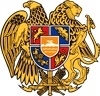 ՀԱՅԱՍՏԱՆԻ ՀԱՆՐԱՊԵՏՈՒԹՅՈՒՆ
ՍՅՈՒՆԻՔԻ ՄԱՐԶ
ԿԱՊԱՆ  ՀԱՄԱՅՆՔԻ  ԱՎԱԳԱՆԻ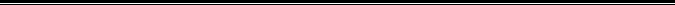 